EMAIL STATUTORY FORM RECEIVABLE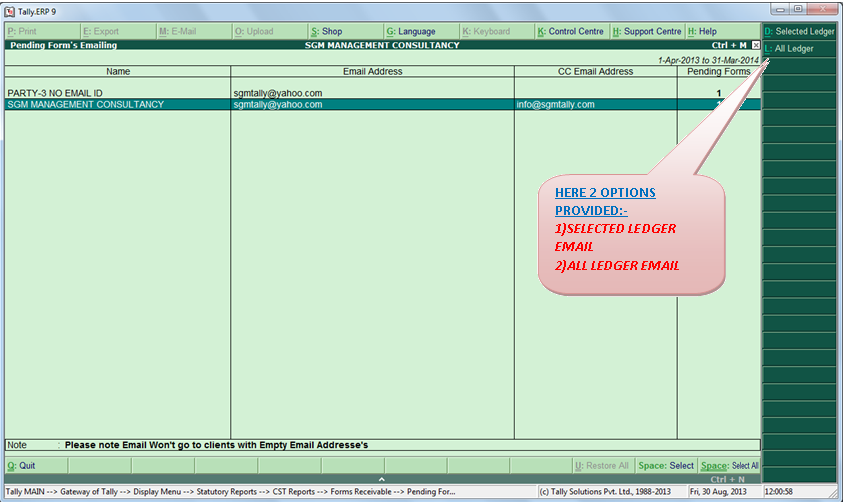 